Ausgangsobjekt						  			        Inhalt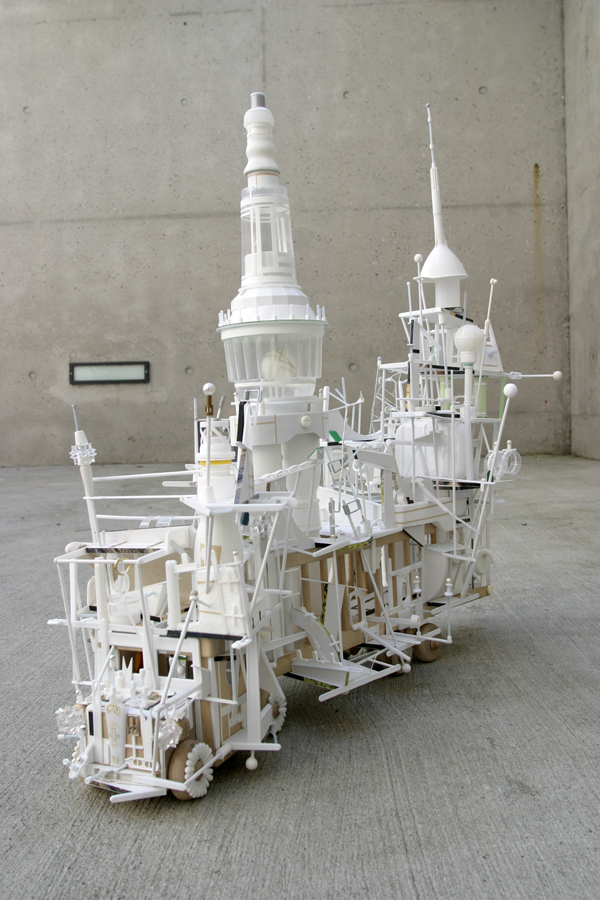 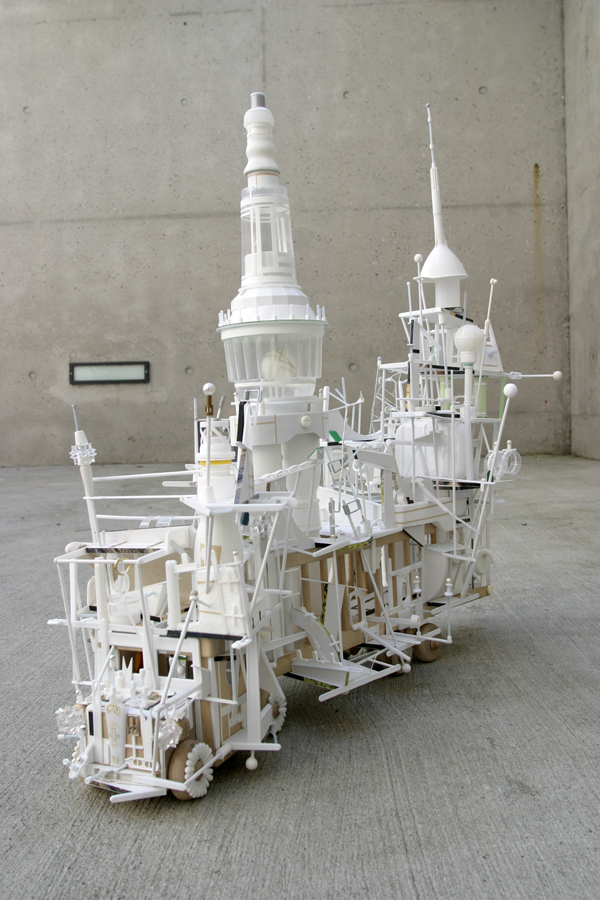 			Intention	